Фото 1.                                                       Фото 2.  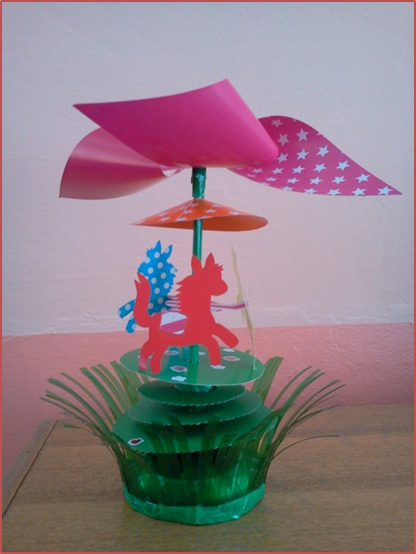 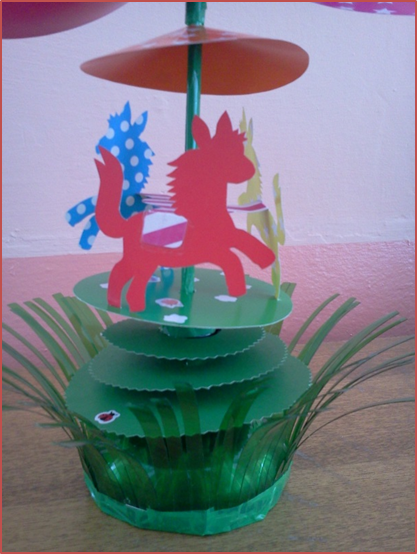 